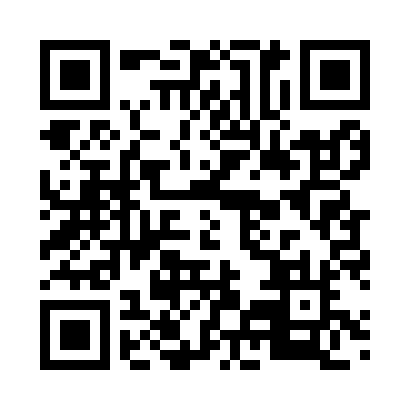 Prayer times for Patras, West Greece, GreeceWed 1 May 2024 - Fri 31 May 2024High Latitude Method: Angle Based RulePrayer Calculation Method: Muslim World LeagueAsar Calculation Method: HanafiPrayer times provided by https://www.salahtimes.comDateDayFajrSunriseDhuhrAsrMaghribIsha1Wed4:566:361:306:238:259:582Thu4:556:351:306:248:2610:003Fri4:536:341:306:248:2710:014Sat4:526:331:306:258:2710:025Sun4:506:321:306:258:2810:046Mon4:496:311:306:268:2910:057Tue4:476:291:306:268:3010:068Wed4:466:281:306:278:3110:089Thu4:446:271:306:278:3210:0910Fri4:436:261:296:288:3310:1011Sat4:416:251:296:288:3410:1212Sun4:406:251:296:298:3510:1313Mon4:396:241:296:298:3610:1414Tue4:376:231:296:308:3710:1515Wed4:366:221:296:308:3710:1716Thu4:356:211:296:318:3810:1817Fri4:336:201:296:318:3910:1918Sat4:326:191:306:328:4010:2119Sun4:316:191:306:328:4110:2220Mon4:306:181:306:338:4210:2321Tue4:296:171:306:338:4310:2422Wed4:276:171:306:348:4310:2523Thu4:266:161:306:348:4410:2724Fri4:256:151:306:348:4510:2825Sat4:246:151:306:358:4610:2926Sun4:236:141:306:358:4710:3027Mon4:226:141:306:368:4710:3128Tue4:226:131:306:368:4810:3229Wed4:216:131:316:378:4910:3330Thu4:206:121:316:378:5010:3431Fri4:196:121:316:388:5010:35